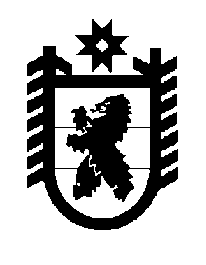 Российская Федерация Республика Карелия    ПРАВИТЕЛЬСТВО РЕСПУБЛИКИ КАРЕЛИЯПОСТАНОВЛЕНИЕот 22 сентября 2011 года № 250-Пг. Петрозаводск О разграничении имущества, находящегося в муниципальной собственности Медвежьегорскогомуниципального районаВ соответствии с Законом Республики Карелия от 3 июля 2008 года № 1212-ЗРК "О реализации части 111 статьи 154 Федерального закона от 22 августа 2004 года № 122-ФЗ "О внесении изменений в законодательные акты Российской Федерации и признании утратившими силу некоторых законодательных актов Российской Федерации в связи с принятием феде-ральных законов  "О внесении изменений и дополнений в Федеральный закон "Об общих принципах организации законодательных (представи-тельных) и исполнительных органов государственной власти субъектов Российской Федерации" и "Об общих принципах организации местного самоуправления в Российской Федерации" Правительство Республики Карелия п о с т а н о в л я е т:1. Утвердить перечень имущества, находящегося в муниципальной собственности Медвежьегорского муниципального района, передаваемого в муниципальную собственность Медвежьегорского городского поселения, согласно приложению.2. Право собственности на передаваемое имущество возникает у Медвежьегорского городского поселения со дня вступления в силу настоящего постановления.             ГлаваРеспублики  Карелия                                                               А.В.НелидовПереченьимущества, находящегося в муниципальной собственности Медвежьегорского муниципального района, передаваемого в муниципальную собственность Медвежьегорского городского поселенияПриложение к постановлению Правительства Республики Карелия                от  22 сентября 2011 года № 250-П№ п/пНаименование имуществаАдресместонахождения имуществаИндивидуализирующие характеристики имущества12341Жилой домг. Медвежьегорск, ул. Дорофеева, д. 2 1953 год постройки, общая площадь Квартиры № 1, 2ст. Пергуба, д. 3 1971 год постройки, площадь Квартиры № 1, 2, 4ст. Пергуба, д. 91969 год постройки, площадь Квартиры № 1, 2, 3, 4, 5, 6, 7, 8ст. Пергуба, д. 101970 год постройки, площадью Квартиры № 1, 2, 3, 4, 5, 6, 7, 8ст. Пергуба, д. 111971 год постройки, площадью Квартиры № 1, 2, 3, 4, 5, 6, 7, 8ст. Пергуба, д. 121970 год постройки, площадью Квартиры № 1, 2, 3, 4, 5, 6, 7, 8ст. Пергуба, д. 131969 год постройки,  площадью Квартиры № 1, 2ст. Пергуба, д. 141971 год постройки, площадь Здание котельной «Вичка» пос. Вичканезавершенное строительствоЗдание бывшей котельной ст. Пергуба1973 год ввода в эксплуата-цию, общая площадь              Здание котельной  в комплек-се с оборудованием и наруж-ными, внутридомовыми тепловыми сетямиг. Медвежьегорск, ул. Заонежская, д. 61991 год ввода в эксплуата-цию, общая площадь ,  протяженность тепловых сетей  , мощность  1,2 Гкал/часГимнастический комплекс 6305г. Медвежьегорск2008 год ввода в эксплуата-циюДетский игровой комплекс 5310г. Медвежьегорск2008 год ввода в эксплуата-циюДетский игровой комплекс и коврик 5302+3402г. Медвежьегорск2008 год ввода в эксплуата-циюДиван-качель 2607г. Медвежьегорск2008 год ввода в эксплуата-циюКачели на металлических стойках 4155г. Медвежьегорск2008 год ввода в эксплуата-цию1234Квартира № 5г. Медвежьегорск, ул. Верхняя,  д. 30двухкомнатная, общая площадь , Квартира № 5г. Медвежьегорск, пер. Дорожный, д. 10однокомнатная, общая площадь , Квартира № 5г. Медвежьегорск, ул. Повенецкая, д. 12двухкомнатная, общая площадь , Квартира № 9г. Медвежьегорск, ул. Фанягина, д. 6двухкомнатная, общая площадь , Квартира № 55г. Медвежьегорск, ул. Дзержинского, д. 19трехкомнатная, общая площадь , Квартира № 6г. Медвежьегорск, ул. 3-ей Пятилетки, д. 5однокомнатная, общая площадь , Квартира № 54г. Медвежьегорск, ул. К. Либкнехта, д. 24однокомнатная, общая площадь , Помещения г. Медвежьегорск, ул. Артемьева, д. 14общая площадь , расположены на втором этаже здания общежития, 1945 года постройки Нежилое помещение (кабинет № 21)г. Медвежьегорск, ул. Дзержинского, д. 22расположено на третьем этаже нежилого здания, площадь Нежилое помещение (кабинет  № 44)г. Медвежьегорск,ул. Дзержинского, д. 22расположено на четвертом этаже нежилого здания, площадь 15,1  кв. мНежилое помещение  (кабинет № 45)г. Медвежьегорск, ул. Дзержинского, д. 22расположено на четвертом этаже нежилого здания, площадь 44,2  кв. м